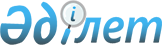 О внесении изменений в решение Уилского районного маслихата от 4 января 2019 года № 251 "Об утверждении бюджета Саралжинского сельского округа на 2019-2021 годы"
					
			С истёкшим сроком
			
			
		
					Решение Уилского районного маслихата Актюбинской области от 9 августа 2019 года № 329. Зарегистрировано Департаментом юстиции Актюбинской области 20 августа 2019 года № 6370. Прекращено действие в связи с истечением срока
      В соответствии статьями 106, 109-1 Бюджетного Кодекса Республики Казахстан от 4 декабря 2008 года, со статьей 6 Закона Республики Казахстан от 23 января 2001 года "О местном государственном управлении и самоуправлении в Республике Казахстан", Уилский районный маслихат РЕШИЛ:
      1. Внести в решение Уилского районного маслихата от 4 января 2019 года № 251 "Об утверждении бюджета Саралжинского сельского округа на 2019-2021 годы" (зарегистрированное в реестре государственной регистрации нормативных правовых актов за № 3-11-158, опубликованное 22 января 2019 года в эталонном контрольном банке нормативных правовых актов Республики Казахстан в электронном виде) следующие изменения:
      в пункте 1:
      в подпункте 1):
      доходы
      цифры "54 057" заменить цифрами "54 357";
      поступления трансфертов
      цифры "52 237" заменить цифрами "52 537";
      в подпункте 2):
      затраты
      цифры "54 654,9" заменить цифрами "54 954,9";
      2. Приложение 1 к указанному решению изложить в новой редакции согласно приложению к настоящему решению.
      3. Государственному учреждению "Аппарат Уилского районного маслихата" в установленном законодательством порядке обеспечить:
      1) государственную регистрацию настоящего решения в Департаменте юстиции Актюбинской области;
      2) направление настоящего решения на официальное опубликование в Эталонном контрольном банке нормативных правовых актов Республики Казахстан в электронном виде.
      4. Настоящее решение вводится в действие с 1 января 2019 года. Бюджет Саралжинского сельского округа на 2019 год
					© 2012. РГП на ПХВ «Институт законодательства и правовой информации Республики Казахстан» Министерства юстиции Республики Казахстан
				
      Председатель сессии 
районного маслихата: 

И. Косдаулетов

      Секретарь районного маслихата: 

Е. Жиеналин
Приложение к решению районного маслихата от 9 августа 2019 года № 329Приложение 1 к решению районного маслихата от 4 января 2019 года № 251
категория
категория
категория
категория
сумма 
(тысяч тенге)
класс
класс
класс
сумма 
(тысяч тенге)
подкласс
подкласс
сумма 
(тысяч тенге)
Наименование
сумма 
(тысяч тенге)
1. Доходы
54357,0
1
Налоговые поступления
1524,0
01
Подоходный налог
650,0
2
Индивидуальный подоходный налог
650,0
04
Налоги на собственность
874,0
1
Налоги на имущество
19,0
3
Земельный налог
75,0
4
Налог на транспортные средства
780,0
2
Неналоговые поступления
296,0
01
Доходы от государственной собственности
276,0
5
Доходы от аренды имущества, находящегося в государственной собственности
276,0
06
Прочие неналоговые поступления
20,0
1
Прочие неналоговые поступления
20,0
4
Поступления трансфертов
52537,0
02
Трансферты из вышестоящих органов государственного управления
52537,0
3
Трансферты из районного (города областного значения) бюджета
52537,0
функциональная группа
функциональная группа
функциональная группа
функциональная группа
функциональная группа
сумма 
(тысяч тенге)
функциональная подгруппа
функциональная подгруппа
функциональная подгруппа
функциональная подгруппа
сумма 
(тысяч тенге)
администратор бюджетных программ
администратор бюджетных программ
администратор бюджетных программ
сумма 
(тысяч тенге)
программа
программа
сумма 
(тысяч тенге)
Наименование
сумма 
(тысяч тенге)
ІІ. Затраты
54954,9
01
Государственные услуги общего характера
21129,0
1
Представительные, исполнительные и другие органы, выполняющие общие функции государственного управления
21129,0
124
Аппарат акима города районного значения, села, поселка, сельского округа
21129,0
001
Услуги по обеспечению деятельности акима города районного значения, села, поселка, сельского округа
20029,0
032
Капитальные расходы подведомственных государственных учреждений и организаций
1100,0
04
Образование
30324,0
1
Дошкольное воспитание и обучение
30324,0
124
Аппарат акима города районного значения, села, поселка, сельского округа
30324,0
004
Дошкольное воспитание и обучение и организация медицинского обслуживания в организациях дошкольного воспитания и обучения
30324,0
07 
Жилищно-коммунальное хозяйство
3044,9
3
Благоустройство населенных пунктов
3044,9
124
Аппарат акима города районного значения, 
села, поселка, сельского округа
3044,9
008
Освещение улиц в населенных пунктах
1600,0
009
Обеспечение санитарии населенных пунктов
380,0
010
Содержание мест захоронений и погребение безродных
70,0
011
Благоустройство и озеленение населенных пунктов
994,9
12
Транспорт и коммуникации
873,0
1
Автомобильный транспорт
873,0
124
Аппарат акима города районного значения, села, поселка, сельского округа
873,0
013
Обеспечение функционирования автомобильных дорог в городах районного значения, селах, поселках, сельских округах
873,0
15
Трансферты
0,0
1
Трансферты
0,0
124
Аппарат акима города районного значения, села, поселка, сельского округа
0,0
ІІІ. Чистое бюджетное кредитование 
0,0
IV. Сальдо по операциям с финансовыми активами
0,0
V. Дефицит (профицит) бюджета
- 597,9
VI. Финансирование дефицита бюджета
597,9
08
Используемые остатки бюджетных средств
597,9
0
1
Остатки бюджетных средств
597,9
1
1
Свободные остатки бюджетных средств
597,9